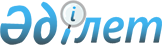 Об утверждении Дорожной карты по переходу программы "Рухани жаңғыру" на период национальной модернизации на 2021 годПостановление Правительства Республики Казахстан от 9 февраля 2021 года № 50
      Правительство Республики Казахстан ПОСТАНОВЛЯЕТ:
      1. Утвердить прилагаемую Дорожную карту по переходу программы "Рухани жаңғыру" на период национальной модернизации на 2021 год (далее – Дорожная карта).
      2. Центральным государственным органам, акиматам областей, городов Нур-Султана, Алматы, Шымкента, ответственным за исполнение Дорожной карты:
      1) принять необходимые меры по реализации Дорожной карты; 
      2) до 5 июля и 5 декабря 2021 года направить в Министерство информации и общественного развития Республики Казахстан информацию о ходе реализации Дорожной карты.
      3. Министерству информации общественного развития Республики Казахстан не позднее 15 июля и 15 декабря 2021 года обеспечить представление в Администрацию Президента Республики Казахстан сводной информации об итогах реализации Дорожной карты.
      4. Контроль за исполнением настоящего постановления возложить на Министерство информации и общественного развития Республики Казахстан.
      5. Настоящее постановление вводится в действие со дня его подписания. Дорожная карта по переходу программы "Рухани жаңғыру" на период национальной модернизации на 2021 год
      Примечание:
      * расходы будут рассмотрены в установленном законодательством порядке при уточнении республиканского бюджета на 2021 год;
      расшифровка аббревиатур:
					© 2012. РГП на ПХВ «Институт законодательства и правовой информации Республики Казахстан» Министерства юстиции Республики Казахстан
				
      Премьер-Министр
Республики Казахстан 

А. Мамин
Утверждена
постановлением Правительства
Республики Казахстан
от 9 февраля 2021 года № 50
№

п/п

Мероприятие

Форма завершения

Ответственные исполнители

Срок

исполнения

Предполагаемые расходы

(тысяч тенге)

Источники финансирования

Качественные показатели

1

2

3

4

5

6

7

8

I. Общественно-значимые мероприятия

Направление 1. Личностное развитие (культ знания, прагматизм, конкурентоспособность, открытость сознания)

1. 
Комплекс мероприятий "Основы этики и эстетики"
информация

в МИОР
акиматы областей,

городов Нур-Султана, Алматы и Шымкента
акиматы областей,

городов Нур-Султана, Алматы и Шымкента
в течение года
в течение года
в пределах предусмотренных средств
в пределах предусмотренных средств
МБ
количество охваченных детей и молодежи – 100 тысяч
2. 
Республиканский детский читательский конкурс "Знаешь ли ты свой родной Казахстан?"
информация

в АП
МИОР, акиматы

областей, городов Нур-Султана, Алматы и Шымкента
МИОР, акиматы

областей, городов Нур-Султана, Алматы и Шымкента
в течение года
в течение года
10 000,0

 
10 000,0

 
РБ

001

"Формирование государственной политики в сфере информации и общественного развития"
количество охваченных школьников – 5 тысяч
3. 
Комплекс мероприятий по реализации проекта "Экокультура" 
информация

в МИОР
акиматы областей,

городов Нур-Султана, Алматы и Шымкента
акиматы областей,

городов Нур-Султана, Алматы и Шымкента
в течение года
в течение года
в пределах предусмотренных средств
в пределах предусмотренных средств
МБ
количество участников – 10 тысяч
4. 
Организация проекта "Читающая школа" 
информация

в МИОР
МОН, акиматы

областей, городов Нур- Султана, Алматы и Шымкента
МОН, акиматы

областей, городов Нур- Султана, Алматы и Шымкента
в течение года
в течение года
в пределах предусмотренных средств

 
в пределах предусмотренных средств

 
МБ
пополнение библиотечного фонда образцами художественной литературы не менее чем на 10 %
5. 
Комплекс мероприятий по реализации проекта "Профориентация"
информация

в МИОР
акиматы областей,

городов Нур-Султана, Алматы и Шымкента
акиматы областей,

городов Нур-Султана, Алматы и Шымкента
в течение года
в течение года
в пределах предусмотренных средств
в пределах предусмотренных средств
МБ
количество участников – 400 тысяч
6. 
Проведение национального чемпионата "WorldSkills Kazakhstan", направленного на популяризацию рабочих профессий
информация

в МИОР
МОН

 
МОН

 
ІІ полугодие 2021 года
ІІ полугодие 2021 года
428 875,0

 
428 875,0

 
РБ

203

"Обеспечение кадрами с техническим и профессиональным образованием"
количество участников – 200

 
7. 
Реализация проекта "Школа online" 
информация в АП
МИОР
МИОР
в течение года
в течение года
19 612,0

 
19 612,0

 
РБ*

001

"Формирование государственной политики в сфере информации и общественного развития"
охват онлайн-аудитории – 40 тысяч человек
8. 
Реализация проекта "Умное поколение"
информация в АП
МИОР
МИОР
в течение года
в течение года
8 112,0

 
8 112,0

 
РБ*

001

"Формирование государственной политики в сфере информации и общественного развития"
охват онлайн-аудитории – 20 тысяч человек
9. 
Реализация проекта "Арамыздағы батырлар"
информация в АП
МИОР
МИОР
в течение года
в течение года
23 684,0

 
23 684,0

 
РБ*

001

"Формирование государственной политики в сфере информации и общественного развития"
охват онлайн-аудитории – 30 тысяч человек
10. 
Дебатное движение студенческой молодежи среди обучающихся в учреждениях технического и профессионального образования, студентов высших учебных заведений
информация

в МИОР
МОН, акиматы

областей, городов Нур-Султана, Алматы и Шымкента
МОН, акиматы

областей, городов Нур-Султана, Алматы и Шымкента
в течение года
в течение года
за счет внебюджетных средств

 
за счет внебюджетных средств

 
-
увеличение доли учащихся, вовлеченных в дебатное движение, не менее чем на 10 %
11. 
Проект по воспитанию эстетического вкуса у граждан "ÓzgeEpic"
информация в АП
МИОР,

акиматы областей,

городов Нур-Султана, Алматы и Шымкента
МИОР,

акиматы областей,

городов Нур-Султана, Алматы и Шымкента
в течение года
в течение года
22 204,0

 
22 204,0

 
РБ*

001

"Формирование государственной политики в сфере информации и общественного развития"
количество участников проекта – 100
12. 
Комплекс мероприятий по реализации проекта "Активное долголетие" 
информация в МИОР
акиматы областей,

городов Нур-Султана, Алматы и Шымкента
акиматы областей,

городов Нур-Султана, Алматы и Шымкента
в течение года
в течение года
в пределах предусмотренных средств

 
в пределах предусмотренных средств

 
МБ
численность занимающихся в клубах граждан старшего поколения – 30 тысяч
1. 
увеличение досуговых клубов центров для пожилых граждан с разными кружками
информация в МИОР
акиматы областей,

городов Нур-Султана, Алматы и Шымкента
акиматы областей,

городов Нур-Султана, Алматы и Шымкента
в течение года
в течение года
в пределах предусмотренных средств

 
в пределах предусмотренных средств

 
МБ
численность занимающихся в клубах граждан старшего поколения – 30 тысяч
1. 
запуск специальных волонтерских и социальных программ с участием пожилых граждан
информация в МИОР
акиматы областей,

городов Нур-Султана, Алматы и Шымкента
акиматы областей,

городов Нур-Султана, Алматы и Шымкента
в течение года
в течение года
в пределах предусмотренных средств

 
в пределах предусмотренных средств

 
МБ
численность занимающихся в клубах граждан старшего поколения – 30 тысяч
13. 
Комплекс мероприятий, направленных на повышение цифровой грамотности населения
информация в МИОР
акиматы областей,

городов Нур-Султана, Алматы и Шымкента
акиматы областей,

городов Нур-Султана, Алматы и Шымкента
в течение года
в течение года
в пределах предусмотренных средств

 
в пределах предусмотренных средств

 
МБ
уровень цифровой грамотности населения – 81 %
14. 
Проведение комплекса мероприятий в формате BOOKDATING и буккроссинг
информация в МИОР
акиматы областей,

городов Нур-Султана, Алматы и Шымкента
акиматы областей,

городов Нур-Султана, Алматы и Шымкента
в течение года
в течение года
в пределах предусмотренных средств

 
в пределах предусмотренных средств

 
МБ
количество участников – 10 тысяч

 
15. 
Проведение соревнований технического творчества и изобретательства (авиа-, ракето-, авто-, судомоделирование)
информация в МИОР
МОН,

акиматы областей,

городов Нур-Султана, Алматы и Шымкента
МОН,

акиматы областей,

городов Нур-Султана, Алматы и Шымкента
в течение года
в течение года
6 695,0

 
6 695,0

 
РБ

099 "Обеспечение доступности качественного школьного образования"
охват школьников техническими видами спорта – не менее 5 тысяч человек
16. 
Комплекс мероприятий по реализации специального проекта "Еңбек – елдің мұраты" 
информация в МИОР
МТСЗН, МИОР, акиматы областей,

городов Нур-Султана, Алматы и Шымкента
МТСЗН, МИОР, акиматы областей,

городов Нур-Султана, Алматы и Шымкента
в течение года
в течение года
26 979,0
26 979,0
РБ

001 "Формирование государственной политики в области социального развития"
проведение республиканского форума

"К обществу всеобщего труда"
17. 
Истории на тему "Врач – легенда"
информация в МИОР
МЗ
МЗ
в течение года
в течение года
за счет внебюджетных средств
за счет внебюджетных средств
-
количество публикаций на сайтах, в социальных сетях – 50
18. 
Выпуск видеороликов, информационных материалов о молодых специалистах, работающих в сфере по недопущению распространения COVID-19
информация в МИОР
МЗ
МЗ
в течение года
в течение года
за счет внебюджетных средств
за счет внебюджетных средств
-
количество публикаций, статей, видеороликов на сайтах, в социальных сетях – 50
19. 
Комплекс мероприятий по поддержке и развитию потенциала молодых ученых "Zertteý"
информация в АП
МИОР
МИОР
в течение года
в течение года
не требуется
не требуется
-
количество охваченных молодых ученых и исследователей – 30 человек
20. 
Проведение общественных слушаний и встреч по проблемным вопросам молодежи в каждом регионе
информация в АП
МИОР,

акиматы областей,

городов Нур-Султана, Алматы и Шымкента
МИОР,

акиматы областей,

городов Нур-Султана, Алматы и Шымкента
І квартал

2021 года
І квартал

2021 года
не требуется
не требуется
-
охват молодежных активистов – 500 человек
21. 
Проведение регионального экологического форума с участием волонтеров и активной молодежи 
информация

в МИОР
акиматы Западно-Казахстанской и Атырауской

областей
акиматы Западно-Казахстанской и Атырауской

областей
в течение года
в течение года
в пределах предусмотренных средств
в пределах предусмотренных средств
МБ
количество участников – 50
22. 
Вручение Национальной премии к 30-летию Независимости по итогам региональных конкурсов по выявлению талантливой молодежи 
информация в МИОР
акиматы областей,

городов Нур-Султана, Алматы и Шымкента
акиматы областей,

городов Нур-Султана, Алматы и Шымкента
в течение года
в течение года
в пределах предусмотренных средств
в пределах предусмотренных средств
МБ
количество участников – 30
23. 
Проведение форума "Ана – тіршіліктің нұры" с участием обладателей наград "Алтын алқа", "Күміс алқа", победителей конкурса "Мерейлі отбасы" в рамках празднования 30-летия Независимости
информация в АП
МИОР
МИОР
декабрь 2021 года
декабрь 2021 года
17 205,0

 
17 205,0

 
РБ*

001

"Формирование государственной политики в сфере информации и общественного развития"
количество участников – 200
24. 
Проведение мероприятий среди выпускников по поддержке своего родного региона, учебного заведения посредством сайта tylek.kz
информация

в МИОР
акиматы областей,

городов Нур-Султана, Алматы и Шымкента
акиматы областей,

городов Нур-Султана, Алматы и Шымкента
в течение года
в течение года
в пределах предусмотренных средств
в пределах предусмотренных средств
МБ
количество участников – 20 тысяч
Направление 2. Национальная идентичность и международное позиционирование (сохранение национальной идентичности)

25. 
Проведение общенационального мероприятия "Наурыз шапағаты"
информация

в МИОР
акиматы областей,

городов Нур-Султана, Алматы и Шымкента
март 2021 года
март 2021 года
в пределах предусмотренных средств
в пределах предусмотренных средств
МБ
МБ
количество мероприятий в разрезе регионов – не менее 17
26. 
Реализация комплекса мероприятий в рамках проекта "Искусство"
информация

в МИОР
МКС, акиматы областей, городов Нур-Султана, Алматы и Шымкента
в течение года
в течение года
за счет внебюджетных средств

 
за счет внебюджетных средств

 
-
-
количество зрителей – не менее 1 тысячи
27. 
Проведение комплекса мероприятий по реализации проекта "Ulttyq tárbıe"
информация в АП
МИОР,

акиматы областей,

городов Нур-Султана, Алматы и Шымкента
в течение года
в течение года
32 500,0
32 500,0
РБ

001 "Формирование государственной политики в сфере информации и общественного развития
РБ

001 "Формирование государственной политики в сфере информации и общественного развития
охват аудитории – 20 тысяч человек
28. 
Комплекс мероприятий по поддержке молодежи с использованием цифровых медиатехнологий при работе ресурсных центров: "Jastarga – kenes", "Jastarga – bilim", "Jastarga – qyzmet", "Jastarga – jumys"
информация

в АП
МИОР,

акиматы областей,

городов Нур-Султана, Алматы и Шымкента
в течение года
в течение года
не требуется
не требуется
-
-
количество охваченной молодежи – 1 миллион
29. 
Перевод на казахский язык популярных детских каналов с мультипликацией для увеличения потребляемого детьми контента на государственном языке
информация в АП
МИОР

 
в течение года
в течение года
932 870,0

 
932 870,0

 
РБ*

001

"Формирование государственной политики в сфере информации и общественного развития"
РБ*

001

"Формирование государственной политики в сфере информации и общественного развития"
количество переведенных на казахский язык зарубежных детских телеканалов – 3
30. 
Перевод на казахский язык популярной мировой детской литературы
информация в АП
МИОР

 
в течение года
в течение года
255 418,0

 
255 418,0

 
РБ*

001

"Формирование государственной политики в сфере информации и общественного развития"
РБ*

001

"Формирование государственной политики в сфере информации и общественного развития"
количество переведенных на казахский язык книг – 20
31. 
Открытие "Школ отцов" для пропаганды казахских народных песен и национальных игр во всех общеобразовательных школах страны
информация в МИОР
акиматы областей, городов Нур-Султана, Алматы и Шымкента
в течение года
в течение года
не требуется
не требуется
-
-
доля школ с действующими "школами отцов" от общего количества всех школ области – 100 %
32. 
Организация профориентационных площадок, экскурсий, встреч, дней открытых дверей при производстве "Один день на производстве"
информация в МИОР
акиматы областей,

городов Нур-Султана, Алматы и Шымкента
в течение года
в течение года
не требуется
не требуется
-
-
количество школьников, охваченных в рамках экскурсий – 40 тысяч
33. 
Запуск онлайн-проекта "Видеорассказы казахских народных сказок "Әжемнің ертегілері" в рамках специального проекта "Дәстүр мен ғұрып" на региональном телевидении
информация в МИОР
акиматы областей,

городов Нур-Султана, Алматы и Шымкента
в течение года
в течение года
в пределах предусмотренных средств
в пределах предусмотренных средств
МБ
МБ
количество охваченных телеканалов – 17
34. 
Реализация проекта под названием "Тарихи тұлғалар" по сбору данных о выдающихся личностях, внесших вклад в становление независимости республики
информация в МИОР
акиматы областей,

городов Нур-Султана, Алматы и Шымкента
в течение года
в течение года
в пределах предусмотренных средств
в пределах предусмотренных средств
МБ
МБ
количество собранных материалов от регионов – 17
35. 
Проведение комплекса мероприятий по популяризации национальной одежды в рамках специального проекта "Дәстүр мен ғұрып"
информация в МИОР
акиматы областей,

городов Нур-Султана, Алматы и Шымкента
в течение года
в течение года
в пределах предусмотренных средств
в пределах предусмотренных средств
МБ
МБ
количество участников – 10 тысяч
36. 
Проведение республиканских соревнований по национальным видам спорта в рамках специального проекта "Дәстүр мен ғұрып"
информация в МИОР
акиматы областей,

городов Нур-Султана, Алматы и Шымкента
в течение года
в течение года
в пределах предусмотренных средств
в пределах предусмотренных средств
МБ
МБ
количество участников – 2 тысячи
37. 
Этно-фестиваль "Қымызмұрындық –2021"
информация в МИОР
акиматы областей,

городов Нур-Султана, Алматы и Шымкента
в течение года
в течение года
в пределах предусмотренных средств
в пределах предусмотренных средств
МБ
МБ
количество участников фестиваля – 8 тысяч
38. 
Семейный телевизионный видеоконкурс "Бабалар ізімен" среди учащихся и их семей в рамках специального проекта "Дәстүр мен ғұрып" с привлечением пользователей социальных сетей
информация в АП
акиматы областей,

городов Нур-Султана, Алматы и Шымкента
в течение года
в течение года
в пределах предусмотренных средств
в пределах предусмотренных средств
МБ
МБ
количество участников видеоконкурса – 500
39. 
Комплекс мероприятий "Ат міну мәдениеті" в рамках статьи "Семь граней Великой степи"
информация в МИОР
акиматы областей,

городов Нур-Султана, Алматы и Шымкента
в течение года
в течение года
в пределах предусмотренных средств
в пределах предусмотренных средств
МБ
МБ
количество участников – 1 тысяча
40. 
Комплекс мероприятий в рамках специального проекта "Дәстүр және ғұрып" 
информация в МИОР
акиматы областей,

городов Нур-Султана, Алматы и Шымкента
в течение года
в течение года
в пределах предусмотренных средств
в пределах предусмотренных средств
МБ
МБ
количество участников – не менее 17 тысяч
41. 
Лингвокультурологический словарь: этносематический анализ
информация в МИОР
МКС
в течение года
в течение года
12 762,0

 
12 762,0

 
РБ

046 "Прикладные научные исследования"
РБ

046 "Прикладные научные исследования"
тираж словаря –300 экземпляров
42. 
Реализация научного проекта по изучению конструктивных особенностей курганов ранних кочевников Шелек-Талгарского междуречья
информация в МИОР
МКС
в течение года
в течение года
14 831,0

 
14 831,0

 
РБ

046 "Прикладные научные исследования"
РБ

046 "Прикладные научные исследования"
публикация 2 (два) статей о ходе выполнения научного проекта в международных изданиях
43. 
Создание на базе АОО "Назарбаев Интеллектуальные школы" творческих лабораторий "NIS-Engineering" для реализации инженерных идей обучающихся
информация в МИОР
МОН, акиматы областей, городов Нур-Султана, Алматы и Шымкента
в течение года
в течение года
за счет внебюджетных средств

 
за счет внебюджетных средств

 
-
-
доля учащихся, вовлеченных в лаборатории, – не менее 15 %
44. 
Проработать вопрос открытия трудовых площадок при организациях среднего, технического, профессионального образования и высших учебных заведениях
информация в МИОР
акиматы областей,

городов Нур-Султана, Алматы и Шымкента
в течение года
в течение года
в пределах предусмотренных средств
в пределах предусмотренных средств
МБ
МБ
количество трудовых площадок от всех учебных заведений – не менее 5 %
45. 
Обеспечение проигрывания традиционной классической казахской музыки и радиостанции "Qazaq Radiosy" в торговых домах, общественном транспорте и других местах массового скопления людей, также проигрывания выступлений выдающихся личностей казахского народа в организациях среднего образования и высших учебных заведениях
информация

в МИОР
акиматы областей,

городов Нур-Султана, Алматы и Шымкента
в течение года
в течение года
не требуется
не требуется
-
-
количество общественных мест, обеспечивающих проигрывание классической казахской музыки и радиостанции "Qazaq Radiosy" – 1 тысяча
46. 
Организация мероприятий по археографическим работам в зарубежных архивах и фондах по истории и культуре Великой степи 
информация

в МИОР
МОН, МКС
в течение года
в течение года
76 395,0
76 395,0
РБ

001 "Формирование и реализация государственной политики в области образования и науки"
РБ

001 "Формирование и реализация государственной политики в области образования и науки"
количество научных статей, опубликованных в рамках исследований по направлениям статьи "Семь граней Великой степи" – 5
47. 
Мероприятия, посвященные 175-летию Жамбыла Жабаева "Жамбыл Жабаев – поэт великой степи"
информация в МИОР
акиматы областей,

городов Нур-Султана, Алматы и Шымкента
в течение года
в течение года
в пределах предусмотренных средств
в пределах предусмотренных средств
МБ
МБ
количество участников – 5 тысяч
48. 
Проект по международному сотрудничеству с ЮНЕСКО в рамках реализации специального проекта "Сакральная география Казахстана" 
информация в АП
МИОР
в течение года
в течение года
173 342,0

 
173 342,0

 
РБ*

001

"Формирование государственной политики в сфере информации и общественного развития"
РБ*

001

"Формирование государственной политики в сфере информации и общественного развития"
подготовка номинаций по сакральным объектам – 2
49. 
Обеспечение комплексной работы по сбору исторических данных о Казахстане из источников зарубежных архивов и разработка карты зарубежных архивов для проведения исследовательских работ
информация в АП
МИОР

 
в течение года
в течение года
173 615,0

 
173 615,0

 
РБ*

001

"Формирование государственной политики в сфере информации и общественного развития"
РБ*

001

"Формирование государственной политики в сфере информации и общественного развития"
количество охваченных зарубежных архивов – 5
50. 
Продолжение работы клуба исторических реконструкций наиболее значимых событий в истории казахского народа
информация в МИОР
МКС,

акиматы областей,

городов Нур-Султана, Алматы и Шымкента
в течение года
в течение года
не требуется
не требуется
-
-
проведение не менее 3-х заседаний клуба
Направление 3. Развитие государства, гражданского общества, местных сообществ (эволюционное, а не революционное развитие государства)

51. 
Разработка региональных планов по реализации программы "Рухани жаңғыру" в 2021 году
информация в МИОР
акиматы областей,

городов Нур-Султана, Алматы и Шымкента
до 15 января 2021 года
до 15 января 2021 года
не требуется
не требуется
-
-
количество утвержденных планов – 17
52. 
Институционализация мер по укреплению семейных 

ценностей среди молодежи
информация в АП
МИОР,

акиматы областей,

городов Нур-Султана, Алматы и Шымкента
в течение года
в течение года
25 000,0
25 000,0
РБ

007 "Реализация государственной политики в сфере молодежной и семейной политики"
РБ

007 "Реализация государственной политики в сфере молодежной и семейной политики"
количество охваченной молодежи – 5 тысяч
53. 
Реализация комплекса мероприятий в рамках специального проекта "Үнем – қоғам қуаты"
информация в МИОР
акиматы областей,

городов Нур-Султана, Алматы и Шымкента
в течение года
в течение года
в пределах предусмотренных средств
в пределах предусмотренных средств
МБ
МБ
количество участников – 17 тысяч
54. 
Проведение природоохранных акций "Парад парков" и "Чистая вода"
информация в МИОР
МЭГПР, акиматы областей,

городов Нур-Султана, Алматы и Шымкента
в течение года
в течение года
не требуется
не требуется
-
-
количество участников – не менее 17 тысяч
55. 
Проведение республиканской акции "Бірге таза Қазақстан"
информация в МИОР
МЭГПР, акиматы областей,

городов Нур-Султана, Алматы и Шымкента
в течение года
в течение года
не требуется
не требуется
-
-
количество участников – не менее 17 тысяч
56. 
Марафон благотворительных акций "Творить добро по силам каждому" среди молодежных организаций колледжей и высших учебных заведений
информация в МИОР
акиматы областей,

городов Нур-Султана, Алматы и Шымкента
в течение года
в течение года
не требуется
не требуется
-
-
количество участников – 5 тысяч
57. 
Проведение республиканского фестиваля учреждений и работников культуры и искусства "Рухани қазына"
информация в МИОР
МКС
в течение года
в течение года
53 058,0

 
53 058,0

 
РБ

033 "Повышение

конкурентоспособности сферы культуры и искусства, сохранение, изучение и популяризация казахстанского культурного наследия и повышение эффективности реализации архивного дела"
РБ

033 "Повышение

конкурентоспособности сферы культуры и искусства, сохранение, изучение и популяризация казахстанского культурного наследия и повышение эффективности реализации архивного дела"
количество участников – не менее одного человека и одного учреждения из каждого региона
58. 
Разработка научного каталога фотодокументальных источников по истории и культуре Казахстана второй половины XIX – первой четверти ХХ веков на основе коллекции отечественных музеев
информация в МИОР
МКС
в течение года
в течение года
15 467,0

 
15 467,0

 
РБ

046 "Прикладные научные исследования"
РБ

046 "Прикладные научные исследования"
публикация двух статей в международных изданиях
59. 
Проведение комплекса мероприятий по повышению правовой грамотности граждан, в том числе по формированию нулевой терпимости к правонарушениям, в рамках специального проекта "Құқықтық мәдениет" совместно с республиканским общественным объединением "Объединение депутатов маслихатов Казахстана"
информация в МИОР
акиматы областей,

городов Нур-Султана, Алматы и Шымкента
в течение года
в течение года
не требуется
не требуется
-
-
количество населения, вовлеченного в специальный проект, – не менее 9 тысяч человек
60. 
Комплекс мероприятий в рамках реализации проекта "Фронт-офис Birgemiz: áreket time"
информация в АП
МИОР,

акиматы областей,

городов Нур-Султана, Алматы и Шымкента
в течение года
в течение года
127 174,0

 
127 174,0

 
РБ*

001

"Формирование государственной политики в сфере информации и общественного развития"
РБ*

001

"Формирование государственной политики в сфере информации и общественного развития"
количество обученных волонтеров – 600
61. 
Комплекс мероприятий "Ruh vision" к 30-летию Независимости и ко дню выхода программной статьи Первого Президента Республики Казахстан – Елбасы 
Н.А. Назарбаева "Взгляд в будущее: модернизация общественного сознания" 
информация в АП
МИОР,

акиматы областей,

городов Нур-Султана, Алматы и Шымкента
в течение года
в течение года
38 442,0

 
38 442,0

 
РБ*

001

"Формирование государственной политики в сфере информации и общественного развития"
РБ*

001

"Формирование государственной политики в сфере информации и общественного развития"
количество охваченных участников – 200
62. 
Внедрение проекта "Акселераторы социальных проектов" в разрезе регионов
информация в МИОР
акиматы областей,

городов Нур-Султана, Алматы и Шымкента
в течение года
в течение года
в рамках предусмотренных средств
в рамках предусмотренных средств
МБ
МБ
количество проектов, прошедших акселерацию, – 50
63. 
Проведение мероприятий по популяризации государственного языка среди молодежи
информация в АП
МИОР, акиматы областей, городов Нур-Султана, Алматы и Шымкента
в течение года
в течение года
22 000,0

 
22 000,0

 
РБ

007 "Реализация государственной политики в сфере молодежной и семейной политики"
РБ

007 "Реализация государственной политики в сфере молодежной и семейной политики"
количество участников – 1 тысяча
II. Научно-методическое и экспертное сопровождение программы

64. 
Создание и обеспечение деятельности центра "Кемел болашақ": 

- разработка обучающих программ: "6 недель", посвященной принципам программы "Рухани жаңғыру", для детей дошкольного и школьного возраста, "10 дней" для воспитанников Дворцов школьников, "7 дней" для студентов 1 курсов учреждений технического и профессионального образования и высших учебных заведений, разработка технического портфеля, проведение обучающих курсов;

 - разработка второго издания монографии "Модернизация общественного сознания: концептуальные и методологические подходы";

- проведение обучающих мероприятий для институтов, ответственных за реализацию программы "Рухани жаңғыру"
информация в АП
МИОР
в течение года
в течение года
135 126,0

 
135 126,0

 
РБ*

001

"Формирование государственной политики в сфере информации и общественного развития"
РБ*

001

"Формирование государственной политики в сфере информации и общественного развития"
количество участников – 500
III. Информационное сопровождение программы

65. 
Организация интервью с победителями проекта "100 новых лиц"
информация в АП
МИОР, акиматы областей, городов Нур-Султана, Алматы и Шымкента
в течение года
в течение года
не требуется
не требуется
-
-
количество интервью – 17
66. 
Организация диалоговой площадки "Азаматтық алаң"
информация в АП
МИОР

 
в течение года
в течение года
не требуется
не требуется
-
-
количество заседаний – 4
67. 
Организация диалоговой площадки на канале Youtube "Ruh.kz" с победителями проекта "100 новых лиц"
информация в АП
МИОР

 
в течение года
в течение года
не требуется
не требуется
-
-
количество интервью – 30
МИОР
–
Министерство информации и общественного развития Республики Казахстан
МОН
–
Министерство образования и науки Республики Казахстан
МЗ
–
Министерство здравоохранения Республики Казахстан
МТСЗН
–
Министерство труда и социальной защиты Республики Казахстан
МБ
–
местный бюджет
МКС
–
Министерство культуры и спорта Республики Казахстан
АП
–
Администрация Президента Республики Казахстан
РБ
–
республиканский бюджет 
МЭГПР
–
Министерство экологии, геологии и природных ресурсов Республики Казахстан

______________________